SHOW RESULTS – SHOW 1CLUB:  Feline Fan Club (FFC)DATE:  15 June 2013VENUE:  Batter Boys, MontanaSPONSOR:  Royal CaninBEST IN SHOW:Pearl Caramello KoalaBurmese ChocolateBred and owned by P SteynPERSIAN/EXOTIC:Best Kitten & Best of Breed: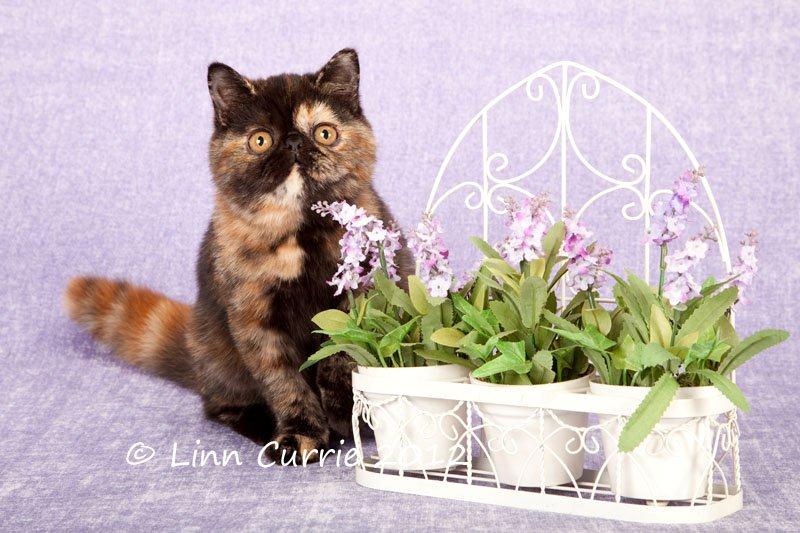 L’Exquisite IncroyableExotic Classic Tabby Black TortoiseshellBred / owned by B NeukircherBest Neuter:Cracker UnbelievablePersian Self BlackBred by A Visser & P WilliamsOwned by R van WykBest Female:Brettachtal’s Miss South Africa of The CatwalkPersian Silver Shaded BlackBred by K Sinn / Owned by S MarshBest Male:Brettachtal’s Maserati of The CatwalkPersian Silver Shaded BlackBred by K Sinn / Owned by S MarshSIAMESE/ORIENTAL:Best Female & Best of Breed:
LaMaska She of Seven Veils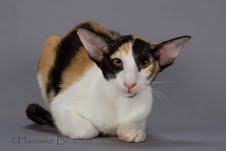 Oriental Bicolour Black TortoiseshellBred / owned by M BurgerBest Kitten:Siamese Gardens IsabellaSiamese Tabby Pointed SealBred / owned by D GraaffBest Neuter:LaMaska OthelloOriental Smoke BlackBred by M BurgerOwned by R SmithBest Male:No nominationsFOREIGN:Best Kitten & Best of Breed & Best in Show: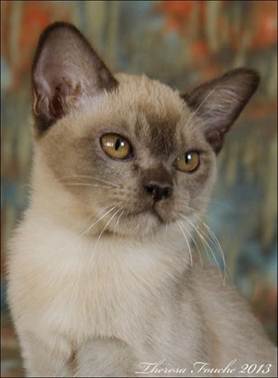 Pearl Caramello KoalaBurmese ChocolateBred / owned by P SteynBest Female:Kisamee DelfiCornish Rex Bicolour Blue TortoiseshellBred / owned by N Strydom Best Neuter:Kisamee Damon SalvatoreCornish Rex Bicolour BlackBred / owned by N StrydomBest Male:RS*Rextasy Wanna Dance? Of KisameeCornish Rex Bicolour BlackBred by M RancicOwned by N StrydomMEDIUM HAIR:Best Female & Best of Breed:Picture to followColorkats Just PerfectMaine Coon Classic Tabby Bicolour BlackBred / owned by D le RouxBest Kitten:Colorkats LeoMaine Coon Classic Tabby Bicolour BlackBred / owned by D le RouxBest Male:Zack Nova Axis Star, CZ of Shangri-LaMaine Coon Mackerel Tabby Bicolour BlackBred by W ChoulikovaOwned by V WrightBest Neuter:Colorkats Key WestMaine Coon Classic Tabby Bicolour BlackBred / owned by D le RouxBEST PET: YukiShorthair BlackOwned by S Venter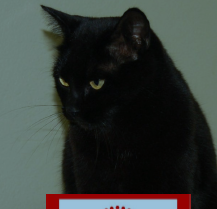 TRIPLE SUPREME CHALLENGE:EntireTres Jolie Sweet TabooOwned by C DanzigerTRIPLE SUPREME CHALLENGE:NeuterTres Jolie Bella DonnaOwned by C DanzigerVETERAN CHALLENGE:EntireBrettachtal’s Aida of The CatwalkOwned by S MarshVETERAN CHALLENGE:NeuterFlamboyant Alvin L’MeurOwned by R van WykSUPER PET CHALLENGE:TinkerbellOwned by J May